	1.  Организовать на основании заключений ПМПК и заявлений родителей  обучение детей   с ограниченными возможностями здоровья и    умственной отсталостью (интеллектуальными нарушениями) (далее - дети с ОВЗ и УО)  в муниципальных бюджетных общеобразовательных учреждениях Нижнеингашского района  в 2015-2016 учебном году с учетом особенностей и образовательных потребностей обучающихся. 	2. Создать рабочую группу по организации обучения дети  с ОВЗ и УО в общеобразовательных организациях Нижнеингашского района в составе:Герасименко О.Е., заместитель  директора  МБОУ "Нижнеингашская СШ №2";Гололобова А.А. - психолог МБУ "Нижнеингашский РММЦ";Кулага М.С. - заместитель директора МБОУ "Тинская СШ №3";Лузан С.В. - председатель районной ПМПК;Тюхтеева Е.В. - заместитель директора  МБОУ "Березовская СОШ";Шпинева М.С. - ведущий специалист управления образования.3. Утвердить примерное положение "Об организации обучения детей с ОВЗ и УО" (положение). 4.  Контроль за исполнением приказа оставляю за собой. 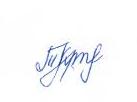 Начальник управления образования                                                Т.Н.Конюкова.Приложение к приказу управления образования от 28.08.2015 № 96-оПримерное положение об организации    обучения  детей с ограниченными возможностями здоровья  и умственной отсталостью1. Общие положения1.1. В обучении детей с ограниченными возможностями здоровья  и умственной отсталостью (далее - дети с ОВЗ и УО) образовательная организация  руководствуется:· Федеральным законом Российской Федерации от 29 декабря 2012 г. N 273-ФЗ «Об образовании в Российской Федерации».· Порядком организации и осуществления образовательной деятельности поосновным общеобразовательным программам – образовательным программам начального общего, основного общего и среднего общего образования, утверждённым приказом Министерства образования и науки РФ от 30.08.2013 г. № 1015.· Методическими рекомендациями по формированию учебных планов дляорганизации образовательного процесса детям с ограниченными возможностями здоровья в Красноярском крае.1.2. Обучение детей с ОВЗ и УО в образовательной организации   осуществляется в следующих формах:- специальном (коррекционном) классе   (далее – специальный класс)- интегрировано (далее – интегрированный класс).1.3 Интегрированный класс – форма организации образовательного процесса, при которой дети с ОВЗ и УО обучаются по соответствующим общеобразовательным программам (основным и дополнительным) в одном классе с нормально развивающимися сверстниками в условиях массовой общеобразовательной школы. 1.4 Специальный класс – форма организации образовательного процесса, при которой дети с ОВЗ или  УО  объединены в отдельный класс общеобразовательного учреждения. В специальном классе реализуются адаптированные общеобразовательные программы для обучающихся,   с ограниченными возможностями здоровья соответствующего вида.1.5 Обучение детей по адаптированным программам является формой дифференциации образования, позволяющей решать задачи своевременной активной помощи детям с ОВЗ и УО  и их социальной адаптации.1.6 Организация обучения детей по адаптированным программам строится в соответствии с принципами гуманизации, свободного развития личности и обеспечивает вариативность системы образования.2. Основные задачи2.1. Создание в школе целостной системы, обеспечивающей оптимальные педагогические условия для освоения адаптированных программ, обучение таких детей в соответствии с их возрастными и индивидуально-типологическими особенностями, состоянием соматического и нервно-психического здоровья.2.2. Охрана и укрепление здоровья физического и нервно-психического, а также их социально-трудовая адаптация.2.3. Формирование у каждого ребенка необходимого запаса знаний, умений и навыков, которые позволят ему уверенно начать самостоятельную жизнь после окончания школы, умение адаптироваться в ней.2.4. Коррекция нарушенных процессов и функций, недостатков эмоционального и личностного развития.2.5. Формирование у всех участников образовательного процесса адекватного отношения к проблемам лиц с ограниченными возможностями здоровья.3. Организация обучения3.1. Обучение детей по адаптированным программам организуется приказом директора школы на основании заключения  районной  ПМПК и заявления  родителей (законных представителей).3.2. Классы для детей, обучающихся по адаптированным программам, организуются в школе при наличии не менее шести учащихся, имеющих заключение ПМПК, кадров, прошедших специальную подготовку, научно-методическое обеспечение, соответствующую материальную базу для организации учебно-воспитательного процесса, а также для коррекции   развития каждого ребенка. Исходя из категории учащихся с ограниченными возможностями здоровья их численность в классе (группе) не должна превышать 12 человек.3.4. Дети, обучающиеся по адаптированным программам, могут обучаться интегрировано в общеобразовательных классах. Количество детей с ОВЗ интегрированном классе не должно превышать 1 - 2-х человек. При положительной динамике развития и успешном освоении программы, по решению ПМПК обучающиеся могут быть переведены на общеобразовательную программу обучения с согласия родителей или лиц их заменяющих.3.5. Дети, обучающиеся по адаптированным программам для учащихся с умственной отсталостью, обучаются в специальных классах или принимаются в интегрированные общеобразовательные классы и обучаются по учебным планам, составленным на основе письма Министерства образования и науки Красноярского края от 17.06.2013 г. № 5429, а также по программам, утвержденным для них Министерством образования и науки РФ. Обучение организуется по специальным учебникам, утвержденным Министерством образования и науки РФ. Также могут быть использованы учебники для общеобразовательных классов.3.6.  Коррекционно - развивающее обучение осуществляется учителями- предметниками  на всех  уроках.3.7. Основными задачами коррекционно - развивающего обучения являются:- активизация познавательной деятельности учащихся;- повышение уровня их умственного развития; - нормализация учебной нагрузки;- коррекция недостатков эмоционально- личностного и социального развития;- социально- трудовая адаптация.3.8. Для учащихся, обучающихся по адаптированным программам для учащихся с умственной отсталостью могут организовываться занятия в ГПД. Продолжительность таких занятий не превышает 30 минут.3.9.   При проведении уроков технологии класс делится на 2 разновозрастные группы (мальчиков и девочек), начиная с 5 класса.3.10. Содержание уроков технологии определяется исходя из местных, региональных условий, состояния здоровья учащихся и включает в себя индивидуально-трудовую деятельность.3.11. Для коррекции недостатков развития, обеспечения освоения программ обучения для детей с ограниченными возможностями здоровья организуются фронтальные и индивидуальные занятия коррекционно-развивающей направленности. Такие занятия проводятся специалистами школы.3.12. Для организации и проведения специалистами различных профилей комплексного изучения детей с ОВЗ и УО в отношении их здоровья и адаптации к школьной жизни, в школе приказом директора создается школьный психолого-медико-педагогический консилиум (ПМПк). В его состав входят: заместитель директора по учебно - воспитательной работе, опытные учителя, работающие с данной категорией детей, педагог-психолог, учитель-логопед, социальный педагог, медицинский работник.  3.13. Для учащихся 1 класса, обучающихся по адаптированным программам вводятся дополнительные каникулы в средине 3-ей четверти - 7 календарных дней.3.14. Выпускники, успешно освоившие курс основной школы и  прошедшие  итоговую аттестацию, получают аттестат. Выпускники с умственной отсталостью, успешно сдавшие экзамен по технологии, получают свидетельство, подтверждающее уровень их образования.УПРАВЛЕНИЕ ОБРАЗОВАНИЯ АДМИНИСТРАЦИИ НИЖНЕИНГАШСКОГО РАЙОНАПРИКАЗ    28.08.2015г.                      р.п. Нижний Ингаш                                №  96-о      Об организации  обучения  детей с       ограниченными возможностями       здоровья  и умственной отсталостью          В соответствии с Федеральным законом от 29.12.2012 № 273-ФЗ   «Об     образовании в Российской Федерации»,  Федеральным законом от 24.11.1995 №181 «О социальной защите инвалидов в Российской Федерации», Порядком организации и осуществления образовательной деятельности по основным общеобразовательным программам – образовательным программам начального общего, основного общего и среднего общего образования, утверждённым приказом Министерства образования и науки РФ от 30.08.2013 г. № 1015,   Государственной программой Российской Федерации «Развитие образования» на 2013 - 2020 годы», письма Минобрнауки РФ от 7 июня 2013 г.  № ИР-535/07 «О коррекционном и инклюзивном образовании детей»,  а также с целью создания необходимых условий для получения без дискриминации качественного образования лицами с ограниченными возможностями здоровья и умственной отсталостью,   п р и к а з ы в а ю: 